SERVICE SCHEDULE for October 16, 2021Announcements for the Week   	Cliff Davis	Morning Service			Evening ServicePrayer- Buck Phillips			Prayer- Buck Phillips	Song Leader- Mark Tally		Song Leader- Jason LaChappelle-- Comments – Ben Wofford		Comments – Andy Fuller-- Assisting – Jared Davis		Communion – Ben Wofford-- Assisting – Andy Fuller-- Assisting – Brandon Esque-- Assisting – Eli Hickey-- Scripture – Josiah Phillips 		Scripture – Dan WoodwardClosing Prayer- Phillip Dorn 		Closing Prayer- Phillip DornWednesday Night – October 19, 2021First Prayer– Philip DornSong Leader – Buck PhillipsInvitation – Eli HickeyClosing Prayer – Andy FullerOctober 16 Morning Service – Marshal IrvinOctober 16 Evening Service – Buck PhillipsOctober 30 Evening Song & Scripture serviceUpcoming AssignmentsGood Thoughts – God creates out of nothing. Wonderful you say. Yes, to be sure, but he does what is still more wonderful: he makes saints out of sinners. ― Søren Kierkegaard, The Journals of Kierkegaard   A good act does not wash out the bad, nor a bad act the good. Each should have its own reward. ― George R.R. Martin, A Clash of Kings   Sometimes friends make mistakes. Grievous ones that cry out for us to stay and prove we are true friends. ― Beth Bernobich Pick your friends, but not to pieces.Schedule of ServicesSunday:  a.m. & 5 p.m. Wednesday: 7:00 p.m.This bulletin is published weekly. Edited by Bill McIlvain.Send any articles for the bulletin to Preacher@covingtonchurchofchrist.comVisit us on the web: www.covingtonchurchofchrist.com9441 Bypass,  --- [770] 787-1119Elders:  Jason LaChappelle, Bill McIlvainDeacons: Cliff Davis, Darryl Griffing, Buck PhillipsOctober 16, 2022Horns Of The Altar1. Who built the first altar?2. Who was killed while holding on to the horns of the altar?3. Where does the Bible mention a talking altar?4. Who almost sacrificed his beloved son on an altar, but was stopped by an angel?Good Or Evil – You Make The Call By Rick LigginFor we must all appear before the judgment seat of Christ, that each one may be recompensed for his deeds in the body, according to what he has done, whether good or bad" (2 Cor. 5:10)The fact that Christ will judge us all based on our good or bad deeds makes it necessary for us to rightly distinguish between good and evil. Isaiah warned: "Woe to those who call evil good and good evil, who substitute darkness for light and light for darkness" (Isa. 5:20). It's a serious matter to call something bad when it actually is good; or to call a thing good when it actually is bad. And that's exactly why the Bible urges us to "examine everything carefully; hold fast to that which is good; abstain from every form of evil" (1 Thessalonians 5:21-22).  Good Or Evil – You Make The Call ContinuedNotice particularly the word "everything" in this text! We must examine everything carefully! We must not just examine those things that jump out at us as "suspect," or only those things we don't like or don't want to do. Everything must be examined!  Why? Because eternity hangs in the balance!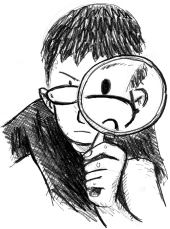 Once we have examined everything carefully, then we must "hold fast to that which is good" and "abstain from every form of evil." Not just most forms of evil or those forms that we agree are evil; but every form even if it comes in the form of something we like or want to do!We need to understand, though, that when it comes to what actually is good and what actually is evil this is something determined by God, and not by our wants or opinions! Our job is to examine everything carefully in light of God's Word to make sure it is good before we participate in it..Now, let me ask you: How well are you doing at distinguishing between good and evil? Are you willing and ready to defend your "call" on what is good and what is evil before God in judgment? Are you so sure that "there's nothing wrong with it" that you would even encourage others to do it before God?The point is: are you making the right "call" regarding what is good and what is evil? Are you sure enough about your call to stake your soul on it? Because that is exactly what you're doing! You and I will give an account for what we do.It amazes me how much Bible knowledge some folks seem to think they have when it comes to deciding what is good or bad. They have so little real experience with the Word that, when trying to tell a lost friend what he must do to be saved, they need the help of the preacher or some more mature Christian. But when those same mature brothers warn them about some sin endangering their lives, suddenly they don't need anybody's help. They need the help as long as they agree or as long as they're only being asked to make comfortable changes. Let a more mature brother suggest that something they're doing is morally wrong or at least spiritually dangerous, and suddenly they know enough about the Bible to make their own decisions.If that sounds curiously like you, maybe you need to sit up and take note! Are you willing to stake your soul on your present Bible knowledge, so that you have no need to "examine everything carefully"? This article is written to remind you to examine everything carefully in light of God's Word and not just your opinion. In the end, brother, the call is yours and you will answer for it! Makes you think, don't it?Love Hurts By Bryan Matthew DockensI didn’t know I liked the song “Love Hurts” until I heard Roy Orbison sing it. “Love hurts.  Love scars. Love wounds, and mars.”The song is about romance, but the statement that “love hurts” is true of deeper love than that.Love hurts the giver.  Christ said, “Greater love has no one than this, than to lay down one’s life for his friends” (John 15:13).  The ultimate cost of love is death, and the Lord paid that price, “For God so love the world that He gave His only begotten Son, that whoever believes in Him should not perish but have everlasting life” (John 3:16).  The thing is, though, that He did all this, not when we were His “friends” (John 15:13), but when we were His “enemies” (Romans 5:10).  “God demonstrates His own love toward us, in that while we were still sinners, Christ died for us” (Romans 5:8).  The love the Lord has toward mankind cost him His very lifeblood.Love hurts the recipient.  Some folks don’t believe in “tough love”.  They consider the phrase an oxymoron.  Not so.  “Whom the Lord loves He chastens” (Hebrews 12:6), and “no chastening seems to be joyful for the present, but painful; nevertheless, afterward it yields the peaceable fruit of righteousness to those who have been trained by it” (Hebrews 12:11).  Genuine love is constructively critical.Painless love comes cheap and is unreliable.  Love worth having sometimes hurts.Answers from page 11. Noah [Genesis 8:20]2. Joab [1 Kings 2:28-34]3. [Revelation 16:7]4. Abraham [Genesis 22:9] OctoberCommunionCleaning16GoddardPlease Be Considerate23McIlvainClean the area around your seat